   ARARAQUARA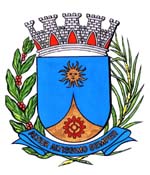 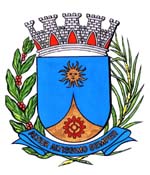          2162/15.:  TENENTE SANTANA:DEFERIDA.Araraquara, _________________                    _________________	Indico ao Senhor  Municipal, a  de   entendimentos com o setor competente, reiterando-lhe os termos da indicação de número 1749/15, a fim de viabilizar a intimação do proprietário do terreno localizado na Avenida Francisco Vaz Filho esquina com a Avenida Marechal Oswaldo Cordeiro de Faria, no Bairro Jardim Pinheiros, desta cidade, para proceder à capinação e limpeza do terreno.Araraquara, 22 de setembro de 2015.TENENTE SANTANAEM./  reiteração: Capinação, limpeza e calçada Av. Francisco Vaz Filho